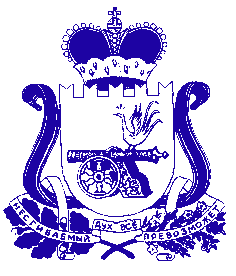 АДМИНИСТРАЦИЯГОЛЫНКОВСКОГО ГОРОДСКОГО ПОСЕЛЕНИЯРУДНЯНСКОГО РАЙОНА СМОЛЕНСКОЙ ОБЛАСТИРАСПОРЯЖЕНИЕот « 15 » января 2020 года № 1-р      О запрете купания на водных акваторияхГолынковского       городского       поселения    Руднянского   района   Смоленской   областив  период  празднования Крещения Господня18 – 19 января 2020 года          В связи с тем, что на территории Голынковского  городского поселения Руднянского района Смоленской области отсутствуют специально отведенные и оборудованные места для купания и в связи с аномальными погодными условиями:           1. Запретить купание в природных и искусственных котлованах и водоемах расположенных на территории Голынковского городского поселения Руднянского района Смоленской области в период  празднования Крещения Господня 18 – 19 января 2020 года.           2. Контроль за исполнением  настоящего  распоряжения оставляю за собой.Глава муниципального образования Голынковского городского поселения Руднянского района Смоленской области                                           Н.В. Иванова